İDÜ Lisansüstü Eğitim ve Öğretim Yönetmeliği'nin 19. Maddesinin 13. bendi gereğince, ders saydırma işlemleri ilgili yarıyılın akademik takvimde belirtilen kayıt yenileme tarihlerinde yapılır. Öğrenci, programa kayıt yaptırmadan önce yurtiçi/yurtdışı başka bir lisansüstü programdan almış olduğu zorunlu kredinin en çok %50’sini danışmanın ve enstitü anabilim/anasanat dalı başkanlığının önerisi ve enstitü yönetim kurulu kararı ile kayıtlı olduğu programa saydırabilir.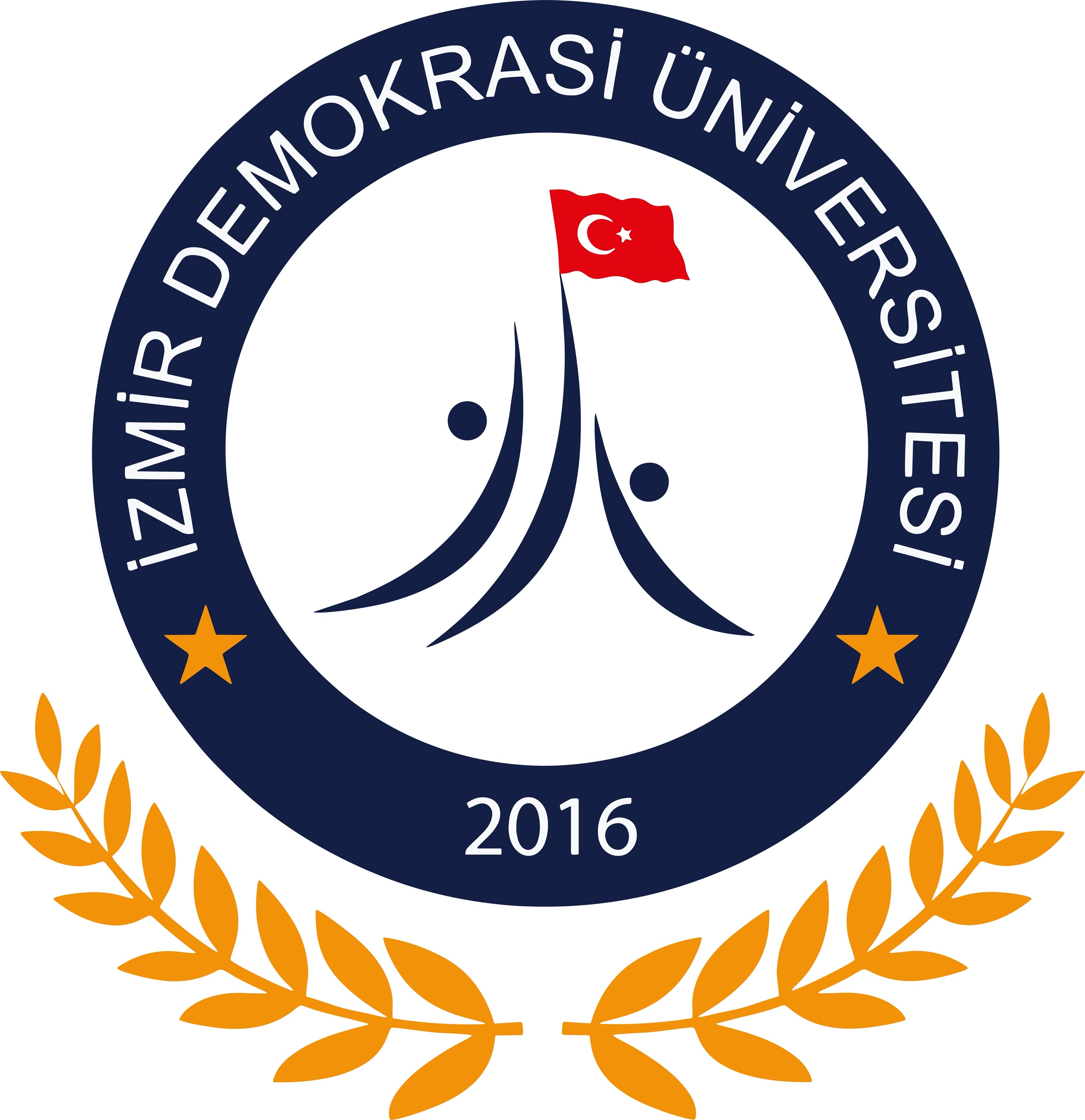 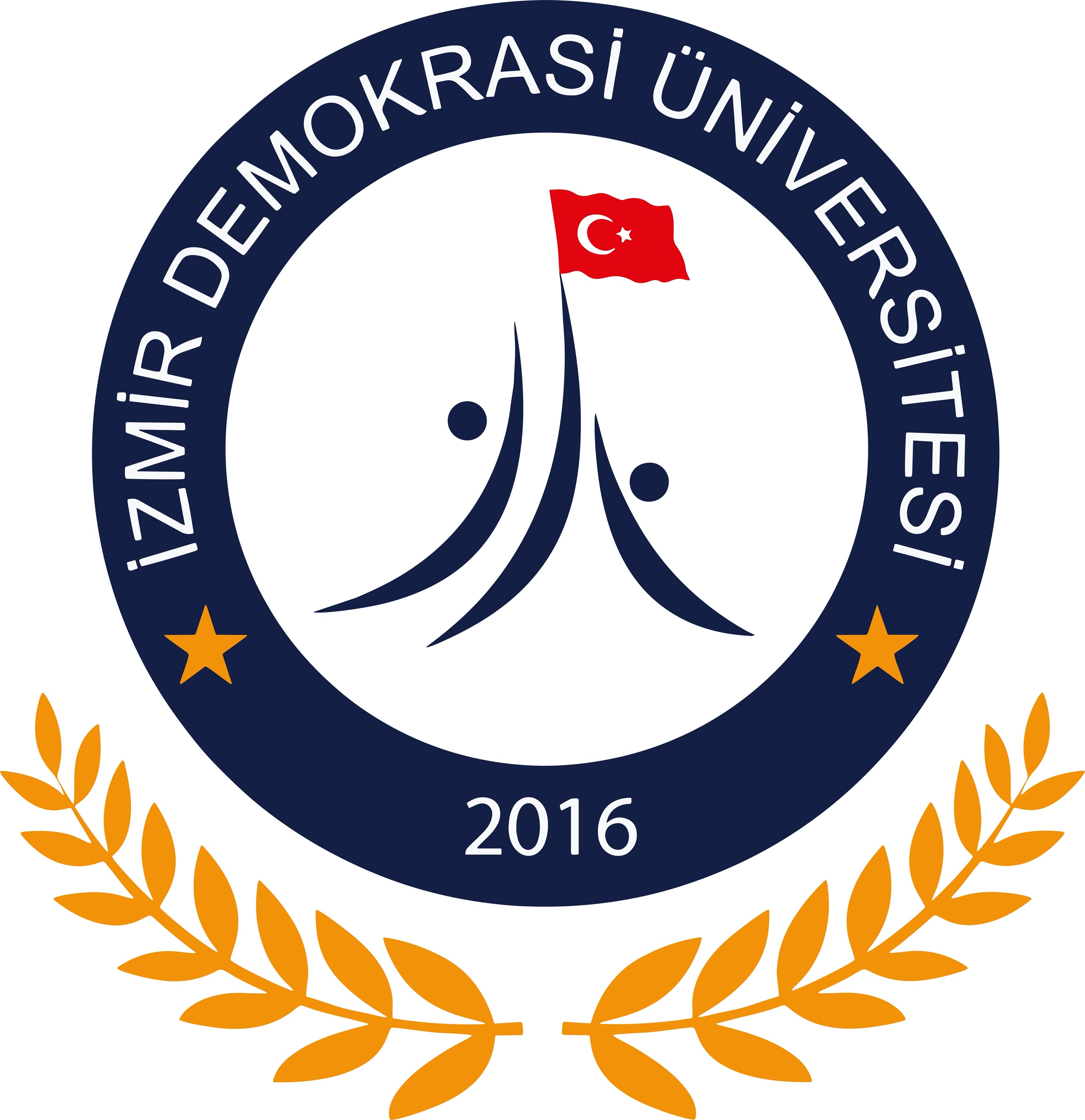 T.C.İZMİR DEMOKRASİ ÜNİVERSİTESİSOSYAL BİLİMLER ENSTİTÜSÜDERS SAYDIRMA/MUAFİYET FORMUİZMİR DEMOKRASİ ÜNİVERSİTESİSOSYAL BİLİMLER ENSTİTÜSÜ MÜDÜRLÜĞÜNEEnstitünüz . Anabilim Dalı’na bağlı  programına  öğrenci numarası ile kayıtlıYüksek Lisans/Doktora öğrencisiyim. Ekte sunduğum transkriptte ve ders içeriklerinde görünen ve aşağıda kodu ve adı yazılı derslerden muaf olmam için gereğini arz ederim. EKLER;TranskriptDers içerikleri